Bungay Elementary SchoolSuggested Back-to-School Supply List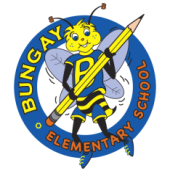 Your child will receive from the Seymour School District any and all supplies that are required.  However, some parents have asked for a suggested back to school list of items that they could purchase during the summer months.  These following items are suggestions from each grade level, but by no means are they mandatory.  If you have any questions, please feel free to contact the classroom teacher or the main office.Kindergarten 						Grade OneBackpack						Crayons – (24 count)Snack (daily) 						EraserIndex Cards (3x5)					PencilsChange of clothes (Labeled)				Glue SticksLarge Post-it Notes (3x3)				Pencil Case (Soft)Purell brand only					Stick notes (2x4)Highlighter						Index Cards (3x5Grade Two						 Grade ThreeCrayons – (24 count) 					Crayons – (24 count)Eraser							 EraserPencils 							PencilsGlue Sticks						Glue SticksPencil Case (Soft) 					Pencil Case (Soft)Stick notes (2x4)		 			Plain Yellow Sticky notes (3x3)Index Cards (3x5) 					Pocket FolderPens (blue, red)Grade Four 						Grade FiveCrayons – (24 count) 					Crayons – (24 count)Pencils							Erasable Pens (blue, black, red)Pencil Case (Soft) 					USB Flash drive (minimum 2GB preferably)Highlighters                					Pencil Case (Soft)Sticky notes 						HighlightersHomework Folder 					Plain Yellow Sticky notes (4x4)Ruler							Homework Pocket FolderProtractor					Glue stick						Book SwapBungay Elementary School accepts new and gently used books for our book swap.  Throughout the school year, books may be brought to your child’s classroom.  Children are given the opportunity to borrow books from their teacher’s classroom library.Bungay Elementary School is committed to providing a respectful and engaging learning environment where all students are expected to achieve their maximum potential and become lifelong learner.